Feedback Sheet forFeedback Sheet forFeedback Sheet for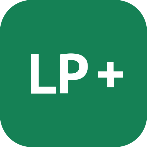 ScoreNameNameNamemax. 30Add details from student’s script.Add details from student’s script.Add details from student’s script.Add details from student’s script.Add details from student’s script.Add details from student’s script.Add details from student’s script.Add details from student’s script.Add details from student’s script.Task AchievementTask AchievementTask AchievementTask AchievementTask AchievementBandBandBandCP 1 includedelaboratedfully elaboratedCP 2includedelaboratedfully elaboratedCP 3includedelaboratedfully elaboratedCP 4includedelaboratedfully elaboratedCoherence & CohesionCoherence & CohesionCoherence & CohesionCoherence & CohesionCoherence & CohesionBandBandcoherence/
organisationcohesion/
linkingGrammarGrammarGrammarGrammarGrammarBandBandrangeaccuracyVocabularyVocabularyVocabularyVocabularyVocabularyBandBandrangeaccuracyImpression of General QualityImpression of General QualityImpression of General QualityImpression of General QualityImpression of General QualityBandBand